Открытое билингвальное занятие по развитию речи и аварскому языку в средней группе «Прогулка в зимний лес»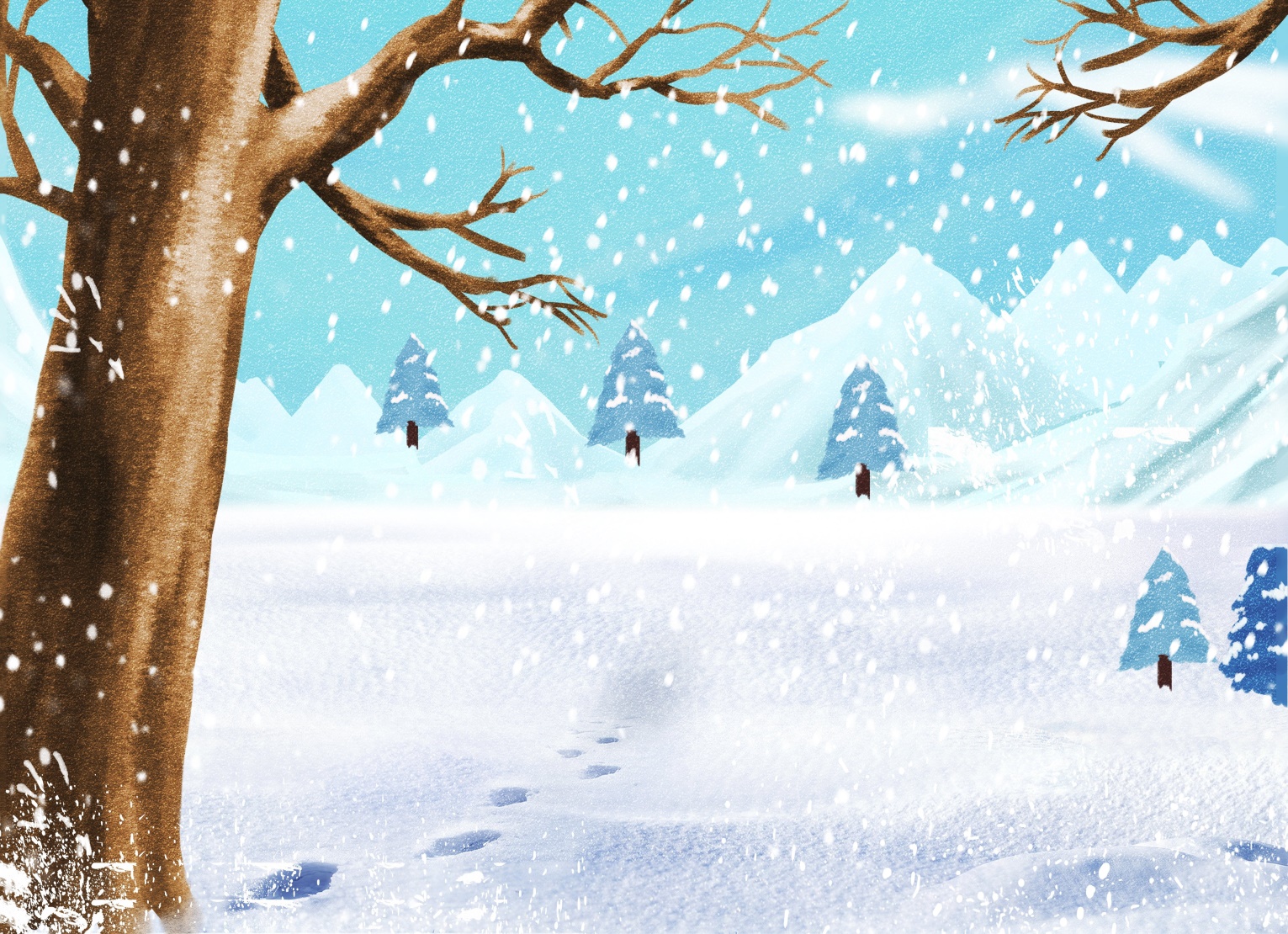 	Выполнила: Бекмирзаева Марьям.